851 Absolventinnen und Absolventen an der Hochschule Hamm-Lippstadt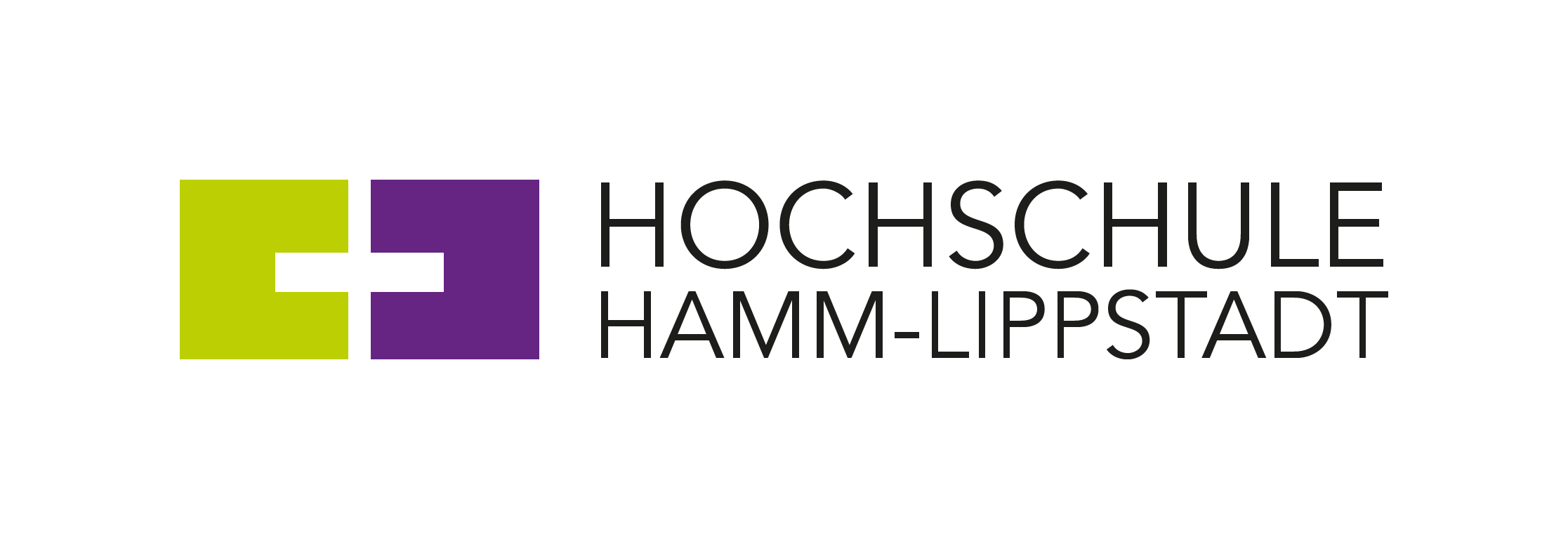 Die Hochschule Hamm-Lippstadt (HSHL) freut sich über 851 Studierende, die im Jahr 2022 ihr Studium abgeschlossen haben. 457 erreichten ihren Abschluss im Sommersemester 2022, 394 im Wintersemester 2022/23. In 2022 verteilen sich die neuen Alumni mit 699 auf Bachelor- und 152 auf Masterabschlüsse. Rund 270 der Absolventinnen und Absolventen haben am vergangenen Wochenende in Begleitung von Angehörigen und Freunden und unter Applaus ihrer Lehrenden, ihre Abschlüsse bei den diesjährigen Absolvent*innenbällen gefeiert. Unter ihnen waren auch HSHL-Alumni, die in den Jahren 2020 bis 2021 ihren (ersten) Abschluss gemacht haben, deren Absolvent*innenfeiern aber aufgrund der Corona Pandemie nicht stattfinden konnten. So kam es mitunter vor, dass einige der Absolvent*innen sowohl für ihren Bachelor- als auch ihren Masterabschluss auf die Bühne durften.Zum vierten Mal hat die HSHL außerdem die Jahrgangsbesten unter den Absolventinnen und Absolventen ausgezeichnet – auf Grund von Corona 2023 zum ersten Mal in Präsenz. 12 der insgesamt 25 Jahrgangsbesten waren persönlich anwesend und erhielten ihre Urkunde und den zugehörigen Buchpreis von der Präsidentin der Hochschule, Prof. Dr.-Ing. Kira Kastell, persönlich. Die HSHL-Präsidentin gratulierte den Jahrgangsbesten: „Sie haben in Ihrem Studium ein außergewöhnliches Engagement gezeigt und hart gearbeitet für Ihren hervorragenden Abschluss. Ich freue mich, dass wir dies als Hochschule mit der Auszeichnung zusätzlich würdigen können.“Entscheidende Kriterien, um zu den Jahrgangsbesten zu gehören, waren die Studiendauer und die beste Abschlussnote je Studiengang. Kommt es bei einem Studiengang zu mehreren Kandidatinnen und Kandidaten, wird außerdem die Abschlussnote der Bachelor- oder Masterarbeit berücksichtigt. Neben der Bachelor- oder Masterurkunde ist die Auszeichnung zum oder zur Jahrgangsbesten eine besondere Würdigung, die zum Beispiel bei Bewerbungen hilfreich sein kann.Weitere Informationen:https://www.hshl.de/studieren/Über die Hochschule Hamm-Lippstadt:Die Hochschule Hamm-Lippstadt (HSHL) bietet innovative und interdisziplinäre Studiengänge aus den Bereichen Ingenieurwissenschaften, Naturwissenschaften, Informatik und Wirtschaft an. In 14 Bachelor- sowie zehn Masterstudiengängen qualifizieren sich an der HSHL derzeit 5140 Studierende praxisorientiert für den späteren Beruf. An den beiden Campus in Hamm und Lippstadt verfügt die Hochschule über modernste Gebäude und rund 15.000 Quadratmeter Laborfläche für zukunftsorientierte Lehre und Forschung. Für das rund 400-köpfige Team um Präsidentin Prof. Dr.-Ing. Kira Kastell und Kanzlerin Sandra Schlösser bilden besonders Toleranz, Chancengleichheit und Vielfalt die Grundlage für eine Arbeit, die nachhaltig zur gesellschaftlichen Entwicklung beiträgt.www.hshl.de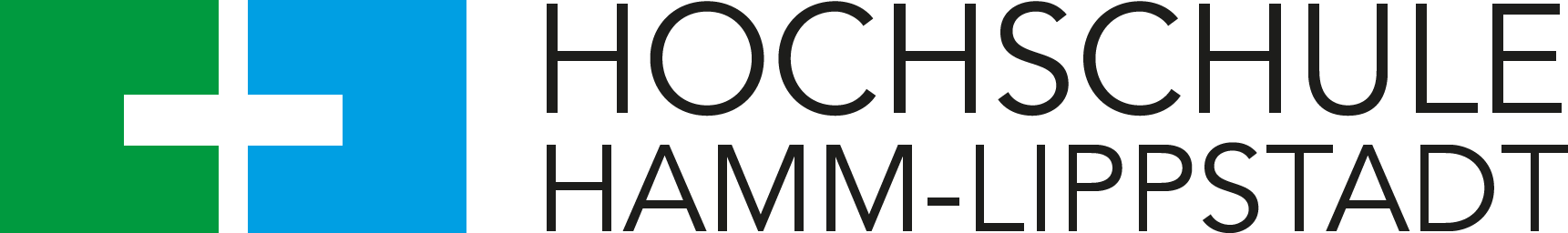 